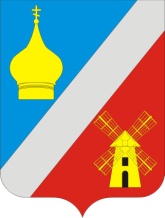     АДМИНИСТРАЦИЯФедоровского сельского поселенияНеклиновского района Федоровского сельского поселенияПОСТАНОВЛЕНИЕ                        с. Федоровка«30» мая  2016г.    		                                                                   № 57Об утверждении Правил принятия решений о заключениимуниципальных контрактов на поставку товаров, выполнение работ,оказание услуг для обеспечения муниципальных нужд Федоровского сельского поселения на срок, превышающий срок действия утвержденных лимитов бюджетных обязательств                  В соответствии со статьей 72 Бюджетного кодекса Российской Федероации, Администрация Федоровского сельского поселения  п о с т а н о в л я е т:1. Утвердить Правила принятия решений о заключении муниципальных контрактов на поставку товаров, выполнение работ, оказание услуг для обеспечения муниципальных нужд Федоровского сельского поселения на срок, превышающий срок действия утвержденных лимитов бюджетных обязательств, согласно приложению №1.2. Главным распорядителям средств бюджета Федоровского сельского поселения при заключении муниципальных контрактов на поставку товаров, выполнение работ, оказание услуг для обеспечения муниципальных нужд Федоровского сельского поселения на срок, превышающий срок действия утвержденных лимитов бюджетных обязательств, обеспечить контроль соблюдения сроков выполнения работ (оказания услуг) и объемов финансирования.3. Настоящее постановление вступает в силу со дня его официального опубликования4. Контроль за выполнением постановления оставляю за собой.Глава Федоровского сельского поселения                                                                        Гринченко В.Н.Приложение №1к постановлению Администрации Федоровскогосельского поселенияот 30.05.2016  57ПРАВИЛАпринятия решений о заключении муниципальных контрактов на поставку товаров, выполнение работ, оказание услуг для обеспечения муниципальных нужд Федоровского сельского поселения на срок, превышающий срок действия утвержденных лимитов бюджетных обязательств           1. Настоящие Правила определяют порядок принятия решений о заключении муниципальных контрактов на поставку товаров, выполнение работ, оказание услуг для обеспечения муниципальных нужд Федоровского сельского поселения, осуществляемых в соответствии с законодательством Российской Федерации о контрактной системе в сфере закупок товаров, работ, услуг для обеспечения государственных и муниципальных нужд, на срок, превышающий в случаях, установленных Бюджетным кодексом Российской Федерации, срок действия утвержденных лимитов бюджетных обязательств. 2. Муниципальные заказчики вправе заключать муниципальные контракты на выполнение работ, оказание услуг, длительность производственного цикла выполнения, оказания которых превышает срок  действия утвержденных лимитов бюджетных обязательств, в пределах средств,  предусмотренных решениями о подготовке и реализации бюджетных инвестиций в объекты капитального строительства муниципальной собственности Федоровского сельского поселения, принимаемыми в соответствии со статьей 79 Бюджетного кодекса Российской Федерации, на срок, предусмотренный указанными решениями. 3.Муниципальные контракты на выполнение работ, оказание услуг, длительность производственного цикла выполнения, оказания которых превышает срок действия утвержденных лимитов бюджетных обязательств, а также муниципальные контракты на поставки товаров для обеспечения муниципальных нужд Федоровского сельского поселения на срок, превышающий срок действия утвержденных лимитов бюджетных обязательств, могут заключаться в соответствии с законодательством Российской Федерации о контрактной  системе в сфере закупок товаров, работ, услуг для обеспечения государственных и муниципальных нужд в рамках муниципальных программ Федоровского сельского поселения. Такие муниципальные контракты заключаются на срок и в пределах средств, которые предусмотрены на реализацию соответствующих мероприятий муниципальных программ Федоровского сельского поселения. 4. При заключении в рамках муниципальных программ Федоровского сельского поселения муниципальных контрактов на выполнение работ по содержанию автомобильных дорог общего пользования местного значения и искусственных сооружений на них, срок производственного цикла выполнения которых превышает срок действия утвержденных лимитов бюджетных обязательств, годовой предельный объем средств, предусматриваемых на оплату таких муниципальных контрактов за пределами планового периода, не может превышать максимальный годовой объем лимитов бюджетных обязательств, утвержденных на ремонт и содержание автомобильных дорог общего пользования местного значения и искусственных сооружений на них в пределах текущего финансового года и планового периода. 5.Муниципальные контракты на выполнение работ, оказание услуг, длительность производственного цикла выполнения, оказания которых превышает срок действия утвержденных лимитов бюджетных обязательств, не указанные в пунктах 2 – 4 настоящих Правил, могут заключаться на срок и в пределах средств, которые предусмотрены решением Администрации Федоровского сельского поселения, устанавливающим: планируемые результаты выполнения работ, оказания услуг; описание состава работ, услуг; предельный срок выполнения работ, оказания услуг с учетом сроков, необходимых для определения подрядчиков, исполнителей; предельный объем средств на оплату долгосрочного муниципального контракта с разбивкой по годам. 6.Решение Администрации Федоровского сельского поселения о заключении муниципального контракта для обеспечения муниципальных нужд, предусмотренное пунктом 5 настоящих Правил, принимается в форме распоряжения Администрации Федоровского сельского поселения в следующем порядке: а) проект распоряжения Администрации Федоровского сельского поселения и пояснительная записка к нему направляются в установленном порядке на согласование начальнику отдела экономики и финансов Администрации Федоровского сельского поселения; б) начальник отдела экономики и финансов в срок, не превышающий 5 рабочих дней с даты получения проекта распоряжения Администрации Федоровского сельского поселения и пояснительной записки к нему, согласовывает указанный  проект при соблюдении следующих условий: непревышение предельного объема средств, предусматриваемых на оплату муниципального контракта в текущем финансовом году и плановом периоде, над объемом бюджетных ассигнований, предусмотренных решением Собрания депутатов Федоровского сельского поселения о  бюджете поселения на соответствующий финансовый год и на плановый период; непревышение годового предельного объема средств, предусматриваемых на оплату муниципального контракта за пределами планового периода, над максимальным годовым объемом средств на оплату указанного муниципального контракта в пределах планового периода (в текущем финансовом году); в) проект распоряжения Администрации Федоровского сельского поселения, согласованный начальником отдела экономики и финансов, представляется в Администрацию Федоровского сельского поселения в установленном порядке. 